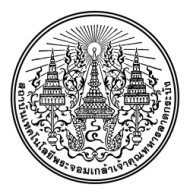 คำร้องขอสอบ (เป็นกรณีพิเศษ)คณะวิศวกรรมศาสตร์ สถาบันเทคโนโลยีพระจอมเกล้าเจ้าคุณทหารลาดกระบัง   เรียน    รองคณบดี/ผู้ช่วยคณบดี คณะวิศวกรรมศาสตร์   เรื่อง    ขอลงทะเบียนเพื่อขอสอบ  (เป็นกรณีพิเศษ)            ข้าพเจ้านาย/นางสาว......................................................นามสกุล....................................................รหัสนักศึกษา................................ ศึกษาอยู่ชั้นปีที่..............สาขาวิชาวิศวกรรม.............................................................................ประจำภาคเรียนที่.............ปีการศึกษา.................. ที่อยู่ปัจจุบันที่สามารถติดต่อได้...............................................................................................................................................................................หมายเลขโทรศัพท์...............................................................          มีความประสงค์ ขอลงทะเบียนเพื่อขอสอบ (เป็นกรณีพิเศษ) เนื่องจาก วัน/เวลาสอบ  ซ้ำซ้อนกันและมีความประสงค์ที่จะต้องสำเร็จการศึกษาในปีการศึกษานี้  จึงขอความอนุเคราะห์ลงทะเบียนและขอสอบ  ดังรายวิชาดังต่อไปนี้   จำนวน...................วิชารหัสวิชา.................................ชื่อวิชา........................................................................... กลุ่ม...........จำนวน............หน่วยกิต   ซึ่งเวลาสอบซ้ำซ้อนกับ รหัสวิชา...................................ชื่อวิชา......................................................................กลุ่ม.................โดยรหัสวิชา......................ชื่อวิชา..............................................................................ยินดีจัดสอบให้ตามที่นักศึกษายื่นความจำนงจึงเรียนมาเพื่อโปรดพิจารณา                                                                            ลงชื่อนักศึกษา (เขียนตัวบรรจง).........................................................                                                                                    วันที่ยื่นคำร้อง.................เดือน...........................พ.ศ...............หมายเหตุ : 1. ต้องเป็นนักศึกษาชั้นปีที่ 4 เท่านั้น              2. คำร้องจะสมบูรณ์  ต้องผ่านการอนุมัติจากอาจารย์ผู้สอน และประธานสาขาวิชาแล้ว  (คำสั่งข้อที่  1  และข้อที่ 2)              3. ต้องระบุให้ชัดเจนด้วยว่า  จะทำการสอบที่ใด  กรณีที่ไม่แจ้งสถานที่สอบงานวิชาการปริญญาตรีจะไม่พิจารณาคำร้อง              4. กรณีที่เรื่องอนุมัติแล้ว  สำนักทะเบียนและประมวลผลจะดำเนินการลงทะเบียนให้หลังจากยื่นคำร้องแล้วประมาณ  3-4  วันทำการ  (ไม่นับวันหยุด)              5. ก่อนสอบ ประมาณ  1-2 วัน  นักศึกษาต้องมาติดต่อเพื่อขอแจ้งความจำนงในการสอบที่งานวิชาการปริญญาตรี คณะวิศวกรรมศาสตร์ ชั้น 1 (ตึกA)1.คำสั่งอาจารย์ผู้สอน	อนุมัติ (ระบุสถานที่สอบ)..........................................             ไม่อนุมัติ  เนื่องจาก...................................................                                 ลงชื่อ.............................................                                              อาจารย์ผู้สอน                               วันที่..........เดือน.................พ.ศ........3. สำหรับเจ้าหน้าที่เรียน   ผู้ช่วยคณบดีเพื่อโปรดพิจารณา/เห็นควรแจ้งนักศึกษาติดต่ออาจารย์ผู้สอนเพื่อขอสอบ                                        ลงชื่อ.......................................................                                                 (นางสุนันทา สันตินันตรักษ์)                                                         นักวิชาการศึกษา                                                วันที่..........เดือน...............พ.ศ.......2.คำสั่งหัวหน้าภาควิชา	อนุมัติ………………………………………………………………               ไม่อนุมัติเนื่องจาก....................................................                          ลงชื่อ.....................................................                                       หัวหน้าภาควิชา                             วันที่..........เดือน.................พ.ศ.........4.คำสั่งผู้บริหาร	อนุมัติ…………………………………………………………….………………               ไม่อนุมัติเนื่องจาก...................................................................                                  ลงชื่อ..........................................................                                รองคณบดี/ผู้ช่วยคณบดี คณะวิศวกรรมศาสตร์                      วันที่.............เดือน.....................พ.ศ.............